BUSINESS RISK RESPONSE PLAN EXAMPLE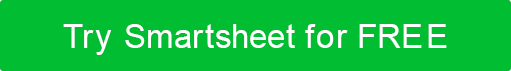 ASSESSMENT OF THE MOST IMPORTANT ORGANIZATIONAL RISKS AND MITIGATION MEASURESASSESSMENT OF THE MOST IMPORTANT ORGANIZATIONAL RISKS AND MITIGATION MEASURES  continuedBUSINESS NAMEDATE OF REPORTSUBMITTED BYSUBMITTED BYAnderson TechnologiesAnderson TechnologiesTuesday, January 29th, 20XXMaria FernandezMaria FernandezSUMMARYWhat are currently the most important risks to our organization? 
How effective are our measures to prevent or mitigate those risks? What are currently the most important risks to our organization? 
How effective are our measures to prevent or mitigate those risks? What are currently the most important risks to our organization? 
How effective are our measures to prevent or mitigate those risks? What are currently the most important risks to our organization? 
How effective are our measures to prevent or mitigate those risks? Anderson Technologies faces a number of risks to its operations. The most urgent risk at this point, based in part on mitigation measures that need to be accelerated, is potential power interruption issues with our primary data center. Other important risks that need attention include risks to the supply chain for a vital component of one of our most important products, and heightened risk of cyber/ransomware attacks to our operations.Anderson Technologies faces a number of risks to its operations. The most urgent risk at this point, based in part on mitigation measures that need to be accelerated, is potential power interruption issues with our primary data center. Other important risks that need attention include risks to the supply chain for a vital component of one of our most important products, and heightened risk of cyber/ransomware attacks to our operations.Anderson Technologies faces a number of risks to its operations. The most urgent risk at this point, based in part on mitigation measures that need to be accelerated, is potential power interruption issues with our primary data center. Other important risks that need attention include risks to the supply chain for a vital component of one of our most important products, and heightened risk of cyber/ransomware attacks to our operations.Anderson Technologies faces a number of risks to its operations. The most urgent risk at this point, based in part on mitigation measures that need to be accelerated, is potential power interruption issues with our primary data center. Other important risks that need attention include risks to the supply chain for a vital component of one of our most important products, and heightened risk of cyber/ransomware attacks to our operations.Anderson Technologies faces a number of risks to its operations. The most urgent risk at this point, based in part on mitigation measures that need to be accelerated, is potential power interruption issues with our primary data center. Other important risks that need attention include risks to the supply chain for a vital component of one of our most important products, and heightened risk of cyber/ransomware attacks to our operations.RISKRISK SEVERITYDESCRIPTION OF 
PROPOSED CONTROLS 
AND MITIGATION MEASURESARE MITIGATION MEASURES CURRENTLY IN FORCE?IF CURRENTLY IN FORCE, EFFECTIVENESS OF MITIGATIONLEVEL OF RISK EXPOSURE FOR ORG.ACTIONS / DECISIONS REQUIREDCOMMENTSOur primary data center is in an area of the country that is experiencing increased frequency of power outages; backup generators have recently had issues in supplying sufficient power.HighThe team has started work to find/build backup generators with increased capacity.NoNo Current MitigationHighChecking in with the team about its progress and deadlines; determining whether it needs more resources or an earlier deadlineIf we experience a cyber/ransomware attack, it could compromise the data of thousands of clients and customers.MediumThe engineering team has begun implementing new and advanced technologies that can better prevent cyber attacks.YesPartially EffectiveMediumChecking in with the team about progress; determining the quality of new technologies; determining whether the team needs more resources and how to get those resources if neededSoftware issues could constitute compliance violations for our government contracts. LowA standing engineering committee oversees all of our software for compliance issues and starts immediate action/fixes when any issues are detected.YesEffectiveLowNo additional actions needed at this time.RISKRISK SEVERITYDESCRIPTION OF 
PROPOSED CONTROLS 
AND MITIGATION MEASURESARE MITIGATION MEASURES CURRENTLY IN FORCE?IF CURRENTLY IN FORCE, EFFECTIVENESS OF MITIGATIONLEVEL OF RISK EXPOSURE FOR ORG.ACTIONS / DECISIONS REQUIREDACTIONS / DECISIONS REQUIREDCOMMENTSIf we lose one or more of our top engineers on a high-profile project, we could experience difficulty finding capable replacements without delaying  projects.MediumOur management team continually communicates with engineers about their job satisfaction; our human resources/recruiting team is continually communicating with and recruiting engineers who might be a good fit for top engineering roles. YesEffectiveMediumMediumNo additional actions needed at this time.If supply chain issues cause shipping delays, it could delay the receipt of a particular material needed to create our most important products.MediumA new team is working to determine alternate ways to procure materials if the current supply chain is interrupted. This team is also exploring ways to manufacture certain materials on site. NoNo Current MitigationMediumMediumDeciding whether the team should be expanded or given more resources to help it complete its work on time…High…NoIneffectiveHighHigh…DISCLAIMERAny articles, templates, or information provided by Smartsheet on the website are for reference only. While we strive to keep the information up to date and correct, we make no representations or warranties of any kind, express or implied, about the completeness, accuracy, reliability, suitability, or availability with respect to the website or the information, articles, templates, or related graphics contained on the website. Any reliance you place on such information is therefore strictly at your own risk.